* Cuối giờ học hàng ngày, CBGVNV tham gia tổng vệ sinh trường học* Trước 9h hàng ngày, đ/c Linh VP cập nhật số liệu HS đi học, nghỉ học trên google drive.* GV – HS khối 4 – 5 thực hiện lịch dạy học trên truyền hình (cả tuần) – Theo lịch phát sóng.* Đ/c Hoa thực hiện lịch phát sữa học đường (cả tuần)* GV trực: Đ/chí Lê Thị Đoan Trang 5A1 – Đ/chí Hoàng Thị Mỹ  2A2 UBND QUẬN LONG BIÊNTRƯỜNG TIỂU HỌC PHÚC LỢI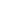  UBND QUẬN LONG BIÊNTRƯỜNG TIỂU HỌC PHÚC LỢI UBND QUẬN LONG BIÊNTRƯỜNG TIỂU HỌC PHÚC LỢILỊCH CÔNG TÁC TUẦN 30TỪ NGÀY 08/6/2020 ĐẾN NGÀY 12/6/2020LỊCH CÔNG TÁC TUẦN 30TỪ NGÀY 08/6/2020 ĐẾN NGÀY 12/6/2020LỊCH CÔNG TÁC TUẦN 30TỪ NGÀY 08/6/2020 ĐẾN NGÀY 12/6/2020LỊCH CÔNG TÁC TUẦN 30TỪ NGÀY 08/6/2020 ĐẾN NGÀY 12/6/2020Thời gianThời gianNội dung công việc, thời gian, địa điểmNội dung công việc, thời gian, địa điểmBộ phận thực hiệnLãnh đạo phụ tráchGhi chúTHỨ HAI08/6S- 7h30 – 8h: Đón HS, kiểm tra thân nhiệt HS (cả tuần)- 8h: Thực hiện giờ chào cờ tại lớp - Thực hiện chương trình tuần 30 theo TKB- PGD kiểm tra nề nếp chuyên môn các trường TH- 11h: Kiểm tra việc chăm sóc HS bán trú tại các lớp học- 7h30 – 8h: Đón HS, kiểm tra thân nhiệt HS (cả tuần)- 8h: Thực hiện giờ chào cờ tại lớp - Thực hiện chương trình tuần 30 theo TKB- PGD kiểm tra nề nếp chuyên môn các trường TH- 11h: Kiểm tra việc chăm sóc HS bán trú tại các lớp họcCB GV NVCBGVNV-HSGVCông tyNgôi sao xanhGV tham giabán trúBGHBGH: đ/c PhúTHỨ HAI08/6C- PGD kiểm tra nề nếp chuyên môn các trường TH- Xây dựng đề KTĐK môn KH lớp 4- Rà soát hồ sơ KĐCL, CSVC các phòng học, phòng chức năng- Triển khai các khoản thu tháng 6- Thực hiện chi trả lương, phụ cấp tháng 6- PGD kiểm tra nề nếp chuyên môn các trường TH- Xây dựng đề KTĐK môn KH lớp 4- Rà soát hồ sơ KĐCL, CSVC các phòng học, phòng chức năng- Triển khai các khoản thu tháng 6- Thực hiện chi trả lương, phụ cấp tháng 6CBGVNV toàn trườngĐ/c HàĐ/c Linh VPĐ/c TrườngĐ/c Hoa TQĐ/c Nga KTBGHĐ/c PhúBGH: đ/c PhúTHỨ BA09/6S- 8h: Dự giờ, thăm lớp (theo lịch công tác tuần của BGH)- Rà soát hồ sơ KĐCL, CSVC các phòng học, phòng chức năng- Xây dựng đề KTĐK môn KH lớp 5- 8h: Dự giờ, thăm lớp (theo lịch công tác tuần của BGH)- Rà soát hồ sơ KĐCL, CSVC các phòng học, phòng chức năng- Xây dựng đề KTĐK môn KH lớp 5GVĐ/c Linh VPĐ/c HàBGHĐ/c PhúBGH:  đ/c HàTHỨ BA09/6C- PGD kiểm tra nề nếp chuyên môn các trường TH- Triển khai phiếu đăng ký: học TA liên kết, bán trú, đồng phục- Rà soát hồ sơ PCCC- PGD kiểm tra nề nếp chuyên môn các trường TH- Triển khai phiếu đăng ký: học TA liên kết, bán trú, đồng phục- Rà soát hồ sơ PCCCCBGVNV toàn trườngGVCN khối 1 -> khối 4 Các đối tác thực hiệnĐ/c HàĐ/c PhúBGH:  đ/c HàTHỨ TƯ10/6S- 8h: Dự giờ, thăm lớp (theo lịch công tác tuần của BGH)- Rà soát hồ sơ KĐCL- Xây dựng đề KTĐK môn LS-ĐL  lớp 5- 8h: Dự giờ, thăm lớp (theo lịch công tác tuần của BGH)- Rà soát hồ sơ KĐCL- Xây dựng đề KTĐK môn LS-ĐL  lớp 5GVĐ/c Hà, Linh VPBGHĐ/c PhúBGH: đ/c PhúTHỨ TƯ10/6C- Thực hiện chi trả lương mô hình, bán trú tháng 5	- Xây dựng đề KTĐK môn LS-ĐL  lớp 4- Thực hiện chi trả lương mô hình, bán trú tháng 5	- Xây dựng đề KTĐK môn LS-ĐL  lớp 4Đ/c Nga KTĐ/c PhúBGH: đ/c PhúTHỨ NĂM11/6S- Văn phòng giao nhận công văn tại PGD- Xử lý công văn đi đến, giải quyết thủ tục hành chính- Rà soát hồ sơ KĐCL- Văn phòng giao nhận công văn tại PGD- Xử lý công văn đi đến, giải quyết thủ tục hành chính- Rà soát hồ sơ KĐCLĐ/c Linh VPĐ/c Hà, Linh VPĐ/c PhúBGH: đ/c HàTHỨ NĂM11/6C- PGD kiểm tra nề nếp chuyên môn các trường TH- PGD kiểm tra nề nếp chuyên môn các trường THCBGVNV toàn trườngBGH: đ/c HàTHỨ SÁU12/6S- 9h30: Họp giao ban BGH- 9h30: Họp giao ban BGHBGHBGH: đ/c HàTHỨ SÁU12/6C-  Duyệt kế hoạch dạy học tuần 31-  Duyệt lịch công tác tuần 31 các bộ phận,- Duyệt thực đơn bán trú tuần 31- 16h30: Tổng vệ sinh khử khuẩn trường học-  Duyệt kế hoạch dạy học tuần 31-  Duyệt lịch công tác tuần 31 các bộ phận,- Duyệt thực đơn bán trú tuần 31- 16h30: Tổng vệ sinh khử khuẩn trường họcGVTPT – YT/TQ – TV – TBĐDCông ty NSXCBGVNVBGHBGH: đ/c Hà